La campagne mondiale sur les dépenses militaires (GCOMS) est une campagne internationale fondée en décembre 2014 et promue par le Bureau International de la Paix (BIP). L'objectif de la campagne est de pousser les gouvernements à investir de l'argent dans les secteurs de la santé, de l'éducation, de l'emploi et du changement climatique plutôt que militaire. Le GCOMS intègre également la Journée mondiale d'action sur les dépenses militaires (GDAMS), qui est maintenant dans sa septième année.Avec ce scénario, il existe de nombreuses nouvelles raisons de renouveler notre appel à une réduction des dépenses militaires (en fonction des données SIPRI) et de travailler à une véritable approche de la sécurité humaine que beaucoup préféreront voir.Partout dans le monde, les gouvernements poussent à accroître les dépenses militaires. Aux États-Unis, Donald Trump a proposé une augmentation de $ 54 milliards - 10% de la dotation annuelle, à payer en réduisant la diplomatie et l'aide étrangère. Tous les gouvernements européens de l'OTAN ont convenu deux fois au Pays de Galles et à Varsovie de consacrer 2% de leur PIB à la défense tout en créant de nouveaux systèmes de financement pour la recherche et le développement militaires. Pour sa part, la Chine a déclaré qu'elle augmentera son budget militaire de 7% en 2017. Parmi les autres pays au top des dépenses militaires, l'Arabie saoudite et le Japon prévoient également d’augmenter leurs dépenses militaires. En outre, Trump et l'administration américaine poussent dans cette direction, bien que ce ne soit pas un phénomène nouveau.Lorsque Donald Trump dit "nous devons recommencer à gagner les guerres", la Campagne mondiale pour les dépenses militaires déclare que nous devons recommencer à construire la paix. Il est urgent que nous construisions des structures de sécurité humaine dans le monde entier et que nous mettions en parallèle la guerre et la destruction. L'Irak, l'Afghanistan et la Libye sont des exemples de guerres qui ont détruit les pays et leurs populations. C’est ce qui se passe au Yémen et en Syrie sous nos yeux tous les jours et tôt ou tard, quelqu'un demandera "qu'as-tu fait?" La grande majorité de l'humanité désire une vie paisible. Les investissements de guerre augmentent les revenus des entreprises d'armement, mais ne font rien pour assurer des emplois décents, de bons soins de santé et de l'éducation. Diminuer considérablement les budgets militaires dans tous les pays aura un double effet. Cela réduira le niveau de militarisation et de violence contre les civils ; et si l'argent économisé est réaffecté de manière intelligente, des ressources peuvent être trouvées pour la consolidation de la paix, pour la protection des droits de l'homme et la lutte contre le changement climatique.En outre, cette année pourrait être la plus mortelle des trois dernières décennies en termes de victimes de la famine. 20 millions de personnes sont en danger au Yémen, en Somalie, au Sud-Soudan et au Nigéria. Cinq ans après une famine qui a coûté la vie à un quart de million de personnes, la Somalie est de nouveau au bord de la catastrophe avec 6 millions de personnes qui ont besoin d'aide. Des dizaines de milliers de personnes dans d'autres parties du monde, comme au Sri Lanka, ont besoin d'un soutien immédiat et d'une aide alimentaire. En tant que communauté internationale, nous ne répondons pas aux menaces mortelles posées par la famine. L'ONU estime que 5,6 milliards de dollars sont nécessaires pour faire face à la crise de la famine. Il est temps que les principaux donateurs gouvernementaux révisent leurs priorités et réorientent l'argent des besoins militaires aux besoins humains.Selon le récent rapport d'Oxfam sur «Une économie pour le 1%», les 62 personnes les plus riches du monde ont accumulé autant de richesses que les 3,6 milliards de personnes les plus pauvres et, au cours des cinq dernières années, la «richesse» de cette moitié plus pauvre du monde a été réduite de 41%. Ce que l'on voit, c'est un système prédateur de la cupidité et du pouvoir, un système qui exploite les ressources naturelles et l'énergie de la plus grande partie du monde, et pour cela, l'armée est l'outil principal. Pour cette raison, les dépenses militaires
doivent être réduites si nous voulons assurer une répartition équitable des ressources naturelles et une décolonisation mondiale efficace. Depuis des années, en tant que GCOMS, nous proposons une réduction des 10% des dépenses militaires et, selon les chiffres donnés par le SIPRI, cela suffirait au moins à atteindre des objectifs individuels majeurs, tels que l'élimination de l'extrême pauvreté et de la faim.Les réfugiés et les autres mouvements forcés de la population civile sont l'une des conséquences directes de la guerre, de l'inégalité et de la violence. La crise des réfugiés est militarisée partout dans le monde. Au lieu de construire des murs, de militariser les frontières, d'ignorer les droits de l'homme, les principales "armes de paix" que nous devrions offrir sont la tolérance, la coopération, la justice mondiale et l'intégration. Au lieu d'un budget militaire, nous avons besoin d'un budget social mondial pour répondre aux objectifs de développement durable de l'O.N.U.. Au lieu du commerce des armes et de la militarisation des frontières, nous devons répondre à la crise humanitaire actuelle avec un budget réel pour sécuriser et promouvoir les droits de l'homme.Nous devons impliquer encore plus de citoyens et d'organisations dans un débat ouvert et solide sur les résultats contre-productifs des dépenses militaires. Plus que jamais, nous avons besoin de nouveaux partenaires pour travailler sur la campagne mondiale en cours sur les dépenses militaires (GCOMS) et pour faire des Journées mondiales d'action sur les dépenses militaires (GDAMS) un grand succès!Plus d’information sur : http://demilitarize.org Barcelone, le 20 Mars 2017 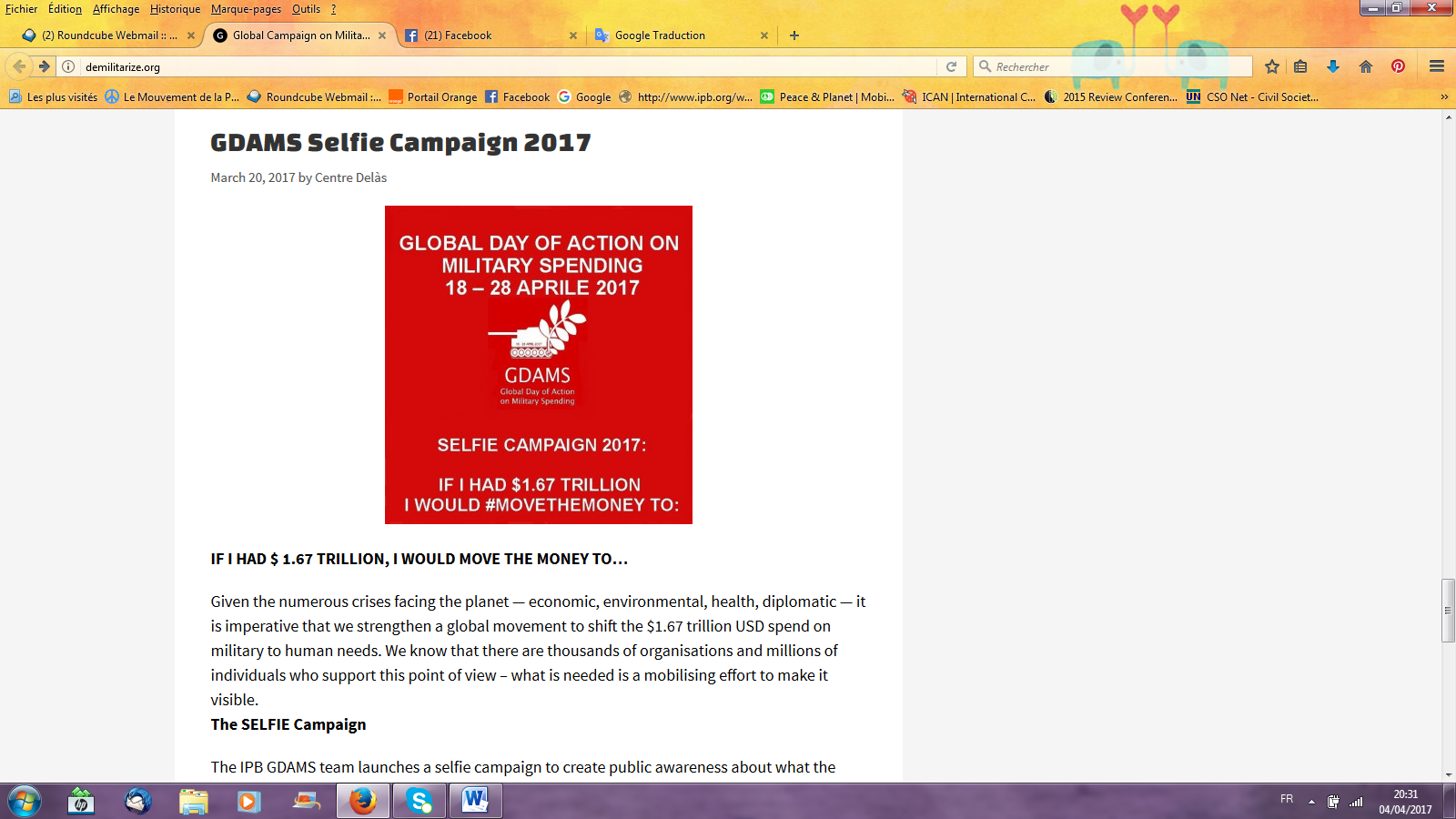 Selfie : Campagne 2017SI J'AVAIS 167.000 MILLIARDS DE DOLLAR US, JE METTRAIS L'ARGENT DANS ...

Compte tenu des nombreuses crises auxquelles la planète est confrontée - économique, environnementale, sanitaire, diplomatique - il est impératif de renforcer un mouvement mondial pour déplacer les dépenses militaires de 167.000 milliards de dollars américains pour les besoins humains. Nous savons qu'il existe des milliers d'organisations et des millions d'individus qui soutiennent ce point de vue - il faut un effort de mobilisation pour le rendre visible.La Campagne SELFIEL'équipe GDAMS du BIP lance une campagne de selfie pour sensibiliser le public sur ce qui pourrait être l’emploi possible dès maintenant pour l'argent actuellement investi dans le secteur militaire.On demande à la société civile, aux gens que l’on croise tous les jours de partager leurs opinions en utilisant la phrase de départ : «Si j'avais 167.000 milliards de dollars US, j'aimerais utiliser l'argent pour … »

• Les gouvernements devraient-ils déplacer l'argent du secteur militaire pour lutter contre le changement climatique?
• Fournir une éducation à tous?
• Assurer une assurance maladie à tous les citoyens?
• Fournir une aide humanitaire?Publiez votre selfie sur Twitter @DemilitarizeDay, sur Facebook @demilitarizeday, sur Instagram @Campaignonmilitaryspending ou envoyez-nous votre selfie Mailto: coordination@gcoms.ipb.org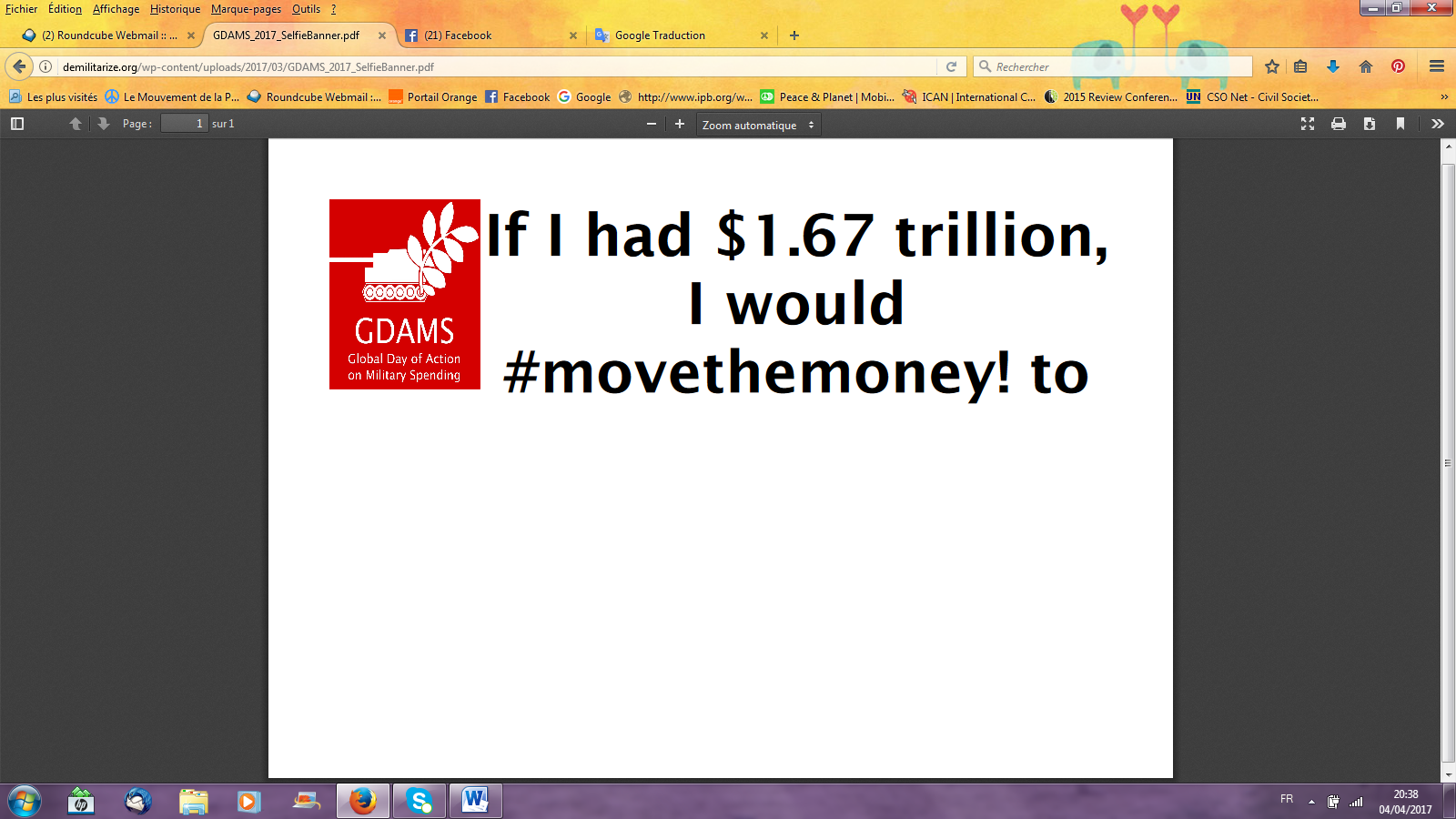 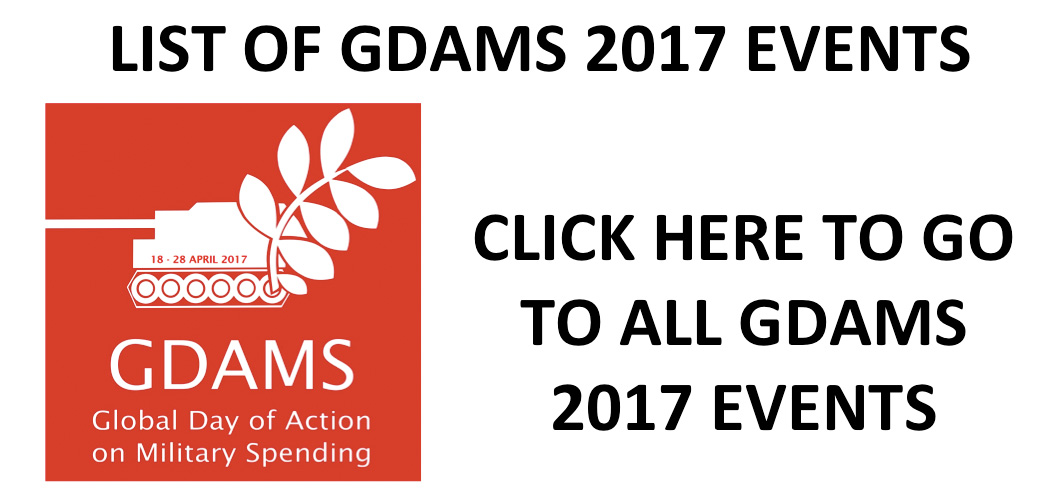 Déclaration du GCOMS à l'occasion de la Journée mondiale d’action sur les dépenses militaires

18-28 avril 2017